Anexo IV - Termo de Compromisso da Unidade Recebedora com a Unidade Executora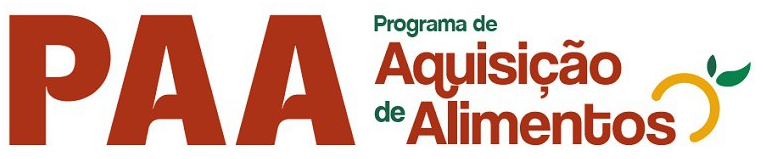 Considerando os públicos prioritários da política de segurança alimentar e nutricional e a realidade social e demográfica de Santa Catarina, e a necessidade de proteger, promover e prover, assinale quais os segmentos são atendidos pela Unidade Recebedora:Eu,____________________________________________, responsável legal pela Unidade Recebedora acima descrita declaro sob as penas da lei conhecer o Programa de Aquisição de Alimentos, instituído pela Lei nº 14.628, de 20 de julho de 2023, regulamentado pelo Decreto nº 11.476, de 06 de abril de 2023, e a Portaria Interministerial MDS/MS nº 25, que orienta a priorização e organização da atenção aos indivíduos e famílias em insegurança alimentar e nutricional que estou ciente da Proposta de Participação no Programa de Aquisição de Alimentos nº 01097-DS-04158-2022-4200000, com vigência de 31/08/2023 a 31/08/2024, da Unidade Executora, onde foram definidos os produtos e volumes de alimentos a serem destinadas a Unidade Recebedora que represento, e que os alimentos destinados e suas respectivas quantidades, constantes da Proposta de Participação, serão utilizados exclusivamente por esta Unidade Recebedora para atendimento aos beneficiários consumidores atendidos.Durante a vigência da Proposta de Participação, conforme disponibilidade da Unidade Executora, me comprometo a:(  ) Receber os produtos relacionados na Proposta de Participação diretamente no endereço desta Unidade Recebedora;(  ) Retirá-los na Central de Recebimento e Distribuição do Programa de Aquisição de Alimentos no município e/ ou no estado.Além do representante legal da Unidade Recebedora, estão autorizadas a receber os alimentos e a assinar os respectivos (  ) Termos de Recebimento e Aceitabilidade ou (  ) Termos de Doação, as seguintes pessoas:Nome:_______________________________ Nº CPF:____________________________ Cargo:_______________________________   Nº RG:______________________________Nome:_______________________________ Nº CPF:____________________________ Cargo:_______________________________   Nº RG:______________________________Local e Data________________________________Representante da Unidade Recebedora____________________________MARIA HELENA ZIMMERMANNResponsável pela Unidade Executora*O presente Termo de Compromisso, deve vir acompanhado dos seguintes documentos:Cópia RG  do responsável pela Unidade RecebedoraComprovante de CNPJ emitido nos últimos 6 mesesComprovante de endereço.UNIDADE RECEBEDORA:UNIDADE RECEBEDORA:UNIDADE RECEBEDORA:UNIDADE RECEBEDORA:UNIDADE RECEBEDORA:UNIDADE RECEBEDORA:UNIDADE RECEBEDORA:1. Nº de inscrição no CNPJ:1. Nº de inscrição no CNPJ:2. Código da Atividade Econômica (consta no cartão do CNPJ):2. Código da Atividade Econômica (consta no cartão do CNPJ):2. Código da Atividade Econômica (consta no cartão do CNPJ):2. Código da Atividade Econômica (consta no cartão do CNPJ):2. Código da Atividade Econômica (consta no cartão do CNPJ):1. Nº de inscrição no CNPJ:1. Nº de inscrição no CNPJ:Principal:                                      Secundária:        Principal:                                      Secundária:        Principal:                                      Secundária:        Principal:                                      Secundária:        Principal:                                      Secundária:        3. Razão Social (conforme registrado no CNPJ):3. Razão Social (conforme registrado no CNPJ):3. Razão Social (conforme registrado no CNPJ):3. Razão Social (conforme registrado no CNPJ):3. Razão Social (conforme registrado no CNPJ):3. Razão Social (conforme registrado no CNPJ):3. Razão Social (conforme registrado no CNPJ):4. Nome Fantasia:4. Nome Fantasia:4. Nome Fantasia:4. Nome Fantasia:4. Nome Fantasia:4. Nome Fantasia:4. Nome Fantasia:5. Endereço completo (logradouro, nº, complemento, bairro):5. Endereço completo (logradouro, nº, complemento, bairro):5. Endereço completo (logradouro, nº, complemento, bairro):5. Endereço completo (logradouro, nº, complemento, bairro):5. Endereço completo (logradouro, nº, complemento, bairro):5. Endereço completo (logradouro, nº, complemento, bairro):5. Endereço completo (logradouro, nº, complemento, bairro):6. CEP:6. CEP:6. CEP:7. Município:7. Município:7. Município:8. UF – SC9. Representante Legal:9. Representante Legal:9. Representante Legal:9. Representante Legal:9. Representante Legal:9. Representante Legal:9. Representante Legal:10. Cargo/Função:10. Cargo/Função:10. Cargo/Função:10. Cargo/Função:10. Cargo/Função:11. Nº CPF:11. Nº CPF:12. Telefone12. Telefone12. Telefone12. Telefone12. Telefone13. E-mail13. E-mailIDENTIFICAÇÃO DA AÇÃO DA UNIDADE RECEBEDORAIDENTIFICAÇÃO DA AÇÃO DA UNIDADE RECEBEDORAIDENTIFICAÇÃO DA AÇÃO DA UNIDADE RECEBEDORAIDENTIFICAÇÃO DA AÇÃO DA UNIDADE RECEBEDORAIDENTIFICAÇÃO DA AÇÃO DA UNIDADE RECEBEDORAIDENTIFICAÇÃO DA AÇÃO DA UNIDADE RECEBEDORAIDENTIFICAÇÃO DA AÇÃO DA UNIDADE RECEBEDORA14. Identificação do serviço prestado15. Propósito15. Propósito15. Propósito16. Indicadores16. Indicadores17. Quantidade(Exemplo: Asilos, albergues e similares)(Exemplo: Preparo de refeição)(Exemplo: Preparo de refeição)(Exemplo: Preparo de refeição)(Exemplo: Nº de refeições/dia para pessoas assistidas)(Exemplo: Nº de refeições/dia para pessoas assistidas)(Exemplo: 50)CriançasGestantes IdososInscritos no CadÚnicoGrupos Tradicionais e específicos do CadÚNICOGrupos Tradicionais e específicos do CadÚNICOAgricultores(as) familiaresAssentados(as) da reforma agráriaComunidades QuilombolasExtrativistasPescadores(as) ArtesanaisPovos CiganosPovos Tradicionais de matriz africana e Povos de TerreiroRibeirinhos(as)Famílias acampadasAtingidos por empreendimentos de infra-estruturaFamílias de presos no Sistema CarcerárioCatadores de material reciclávelOutros Grupos Populacionais em maior risco de situação de insegurança alimentar e nutricionalOutros Grupos Populacionais em maior risco de situação de insegurança alimentar e nutricionalPessoas em Situação de RuaFamílias Chefiadas por mulheresRefugiados(as) e migrantesPopulação NegraPessoas com DeficiênciaOutros. Qual?